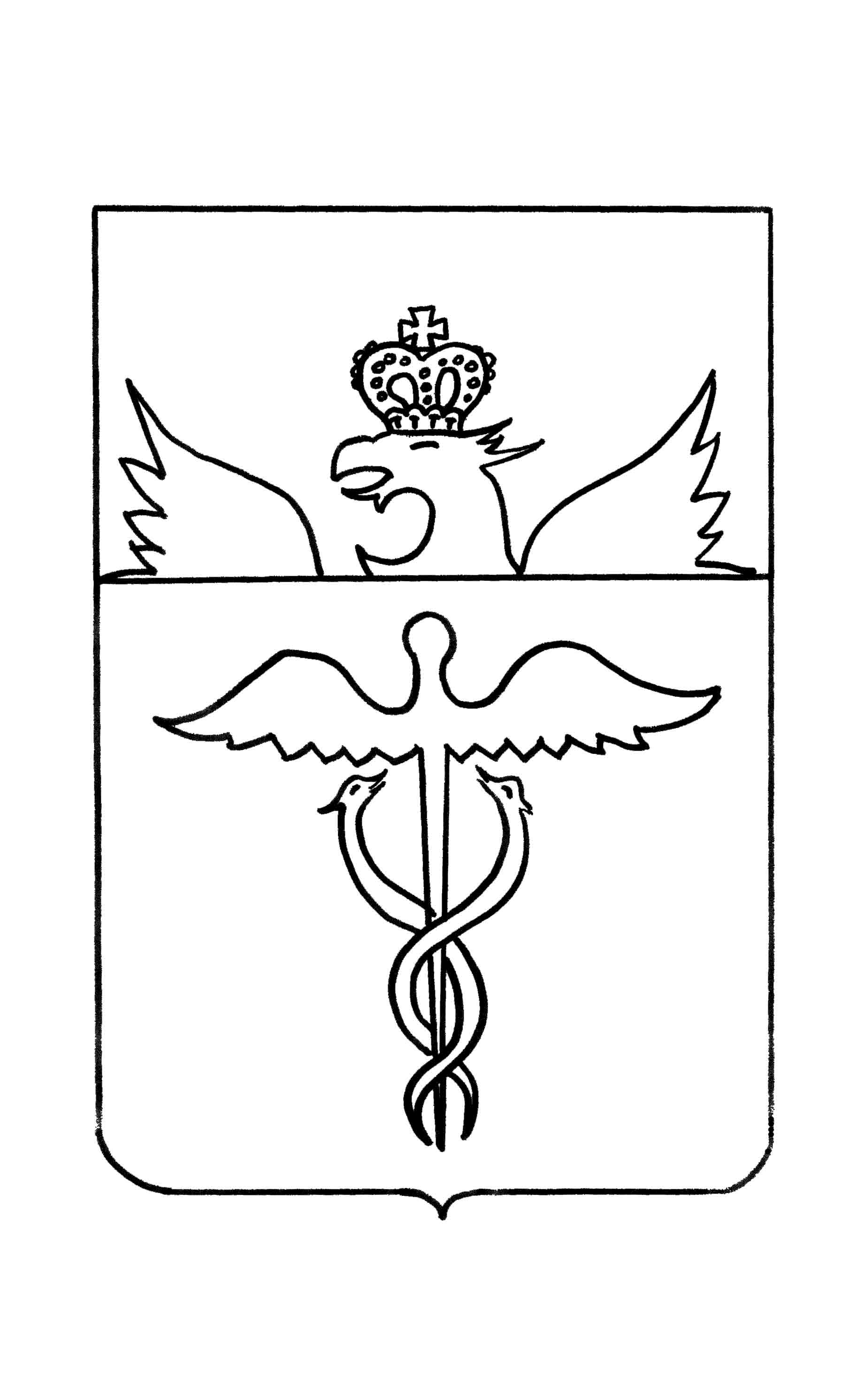 СОВЕТ  НАРОДНЫХ  ДЕПУТАТОВКУЧЕРЯЕВСКОГО  СЕЛЬСКОГО  ПОСЕЛЕНИЯБУТУРЛИНОВСКОГО  МУНИЦИПАЛЬНОГО  РАЙОНАВОРОНЕЖСКОЙ  ОБЛАСТИРЕШЕНИЕот  27  февраля 2018 года      № 122                      с. КучеряевкаО назначении публичных слушаний по  проекту исполнения бюджета  Кучеряевского сельского поселения за 2017 год          Руководствуясь Федеральным законом от 6 октября 2003 года № 131-ФЗ «Об общих принципах организации местного самоуправления в Российской Федерации», Уставом Кучеряевского сельского поселения, Совет народных депутатов Кучеряевского сельского поселения                                                             р е ш и л:  1. Опубликовать проект решения об исполнении бюджета Кучеряевского сельского поселения за 2017 год в официальном периодическом печатном издании «Вестник муниципальных нормативно-правовых актов и иной официальной информации Кучеряевского сельского поселения Бутурлиновского муниципального района Воронежской области» и разместить в сети «Интернет» на официальном сайте органов местного самоуправления Кучеряевского сельского    поселения и обнародовать настоящее решение на территории Кучеряевского сельского поселения для его обсуждения населением села Кучеряевка (приложение).           2. Публичные слушания по проекту исполнения бюджета  Кучеряевского сельского поселения за 2017 год, провести 28 марта 2018 года в  14  часов в администрации  Кучеряевского сельского поселения Бутурлиновского муниципального района Воронежской области по адресу: село Кучеряевка улица Ленина дом 96.         3.  Утвердить комиссию по подготовке и проведению публичных слушаний, организации приема и рассмотрению предложений и замечаний по проекту исполнения бюджета  Кучеряевского сельского поселения за 2017 год  (далее по тексту комиссия) в составе:          - Гуренко Людмила Михайловна – глава  Кучеряевского сельского поселения, председатель комиссии,          - Концова Ирина Викторовна – председатель  планово-бюджетной  комиссии, секретарь комиссии,          - Тихоненко Мария Васильевна – депутат Совета народных депутатов Кучеряевского сельского поселения, член комиссии,          - Парусимова Светлана Вячеславовна – специалист 1 категории - главный бухгалтер администрации Кучеряевского сельского поселения, член комиссии.        4.  Определить следующий порядок участия в обсуждении проекта исполнения бюджета  Кучеряевского сельского поселения за 2017:         4.1.  Граждане, зарегистрированные в  Кучеряевском сельском поселении, обладающие активным избирательным правом, представители политических партий, общественных объединений и некоммерческих организаций,  предприятий и учреждений всех форм собственности, расположенных на территории  Кучеряевского сельского поселения, имеют право: ознакомиться с проектом  исполнения бюджета  Кучеряевского сельского поселения за 2017 год, направить (представить) замечания и предложения по проекту исполнения бюджета  Кучеряевского сельского поселения за 2017 год, принять участие в публичных слушаниях.         4.2.  Замечания и предложения принимаются к рассмотрению представленные нарочно или направленные по почте в течение 15 дней со дня обнародования на территории  Кучеряевского сельского поселения   проекта исполнения бюджета  Кучеряевского сельского поселения за 2017 год по адресу: село Кучеряевка улица Ленина дом 96. По данному адресу в рабочее время желающие могут ознакомиться с  проектом исполнения  бюджета  Кучеряевского сельского поселения за 2017 год.         4.3.  Поступившие замечания и предложения рассматриваются комиссией открыто и гласно с приглашением для участия в рассмотрение лиц, направивших замечания и предложения.          5.  Комиссии подготовить и провести публичные слушания, рассмотреть и систематизировать все замечания и предложения по  проекту исполнения бюджета  Кучеряевского сельского поселения за 2017 год, сделать по ним заключение и представить на рассмотрение Совета народных депутатов  Кучеряевского сельского поселения Бутурлиновского муниципального района.          6.  Обнародовать настоящее решение на территории  Кучеряевского сельского поселения. Глава  Кучеряевского сельского поселения                                                                         Л.М.Гуренко                                         Приложение к решению Совета народных депутатов Кучеряевского  сельского  поселенияот 27.02.2018 г. № 122 СОВЕТ  НАРОДНЫХ  ДЕПУТАТОВКУЧЕРЯЕВСКОГО  СЕЛЬСКОГО  ПОСЕЛЕНИЯБУТУРЛИНОВСКОГО  МУНИЦИПАЛЬНОГО  РАЙОНАВОРОНЕЖСКОЙ  ОБЛАСТИПРОЕКТ  РЕШЕНИЕот ___________       № ___                        с. КучеряевкаОб исполнении бюджета Кучеряевского сельского поселения за 2017 годВ соответствии с Бюджетным кодексом Российской Федерации, Федеральным законом от 06.10.2003 N 131-ФЗ "Об общих принципах организации местного самоуправления в Российской Федерации", Уставом Кучеряевского сельского поселения и  Положением о бюджетном процессе в Кучеряевском сельском поселении Бутурлиновского муниципального района Воронежской области, утвержденным  решением Совета народных депутатов Кучеряевского сельского поселения от 25.08.2015 г. № 215, Совет народных депутатов Кучеряевского сельского поселения                                            р е ш и л:1. Утвердить отчет об исполнении бюджета Кучеряевского сельского поселения за 2017 год по доходам в сумме 5 168,6 тыс. рублей, по расходам в сумме 5 942,5 тыс. рублей с превышением расходов над доходами (дефицит бюджета Кучеряевского сельского поселения) в сумме  773,9 тыс. рублей и со следующими показателями:по поступлению  доходов в бюджет Кучеряевского сельского поселения за 2017 год по кодам классификации доходов бюджетов согласно приложению 1 к настоящему решению;по ведомственной структуре расходов  бюджета Кучеряевского сельского поселения за 2017 год согласно приложению 2 к настоящему решению;по распределению бюджетных ассигнований по разделам, подразделам, целевым статьям (муниципальным программам Кучеряевского сельского поселения Бутурлиновского муниципального района Воронежской области), группам видов расходов классификации расходов бюджета Кучеряевского сельского поселения за 2017 год согласно приложению 3 к настоящему решению;по источникам внутреннего финансирования дефицита бюджета Кучеряевского сельского поселения за 2017 год по кодам классификации источников финансирования дефицитов бюджетов согласно приложению 4 к настоящему решению;по распределению бюджетных ассигнований по целевым статьям (муниципальным программам Кучеряевского сельского поселения), группам видов расходов, разделам, подразделам классификации расходов бюджета Кучеряевского сельского поселения за 2017 год согласно приложению 5 к настоящему решению.       2. Обнародовать данное решение на территории Кучеряевского сельского поселения.  Глава Кучеряевского  сельского поселения                                                                     Л.М.Гуренко                                         Приложение 1к решению Совета народных депутатов                                                                                               Кучеряевского сельского поселения                                                                                                       от ____.2018  года  № ___  ПОСТУПЛЕНИЕ ДОХОДОВ В  БЮДЖЕТ КУЧЕРЯЕВСКОГО СЕЛЬСКОГО ПОСЕЛЕНИЯ ЗА 2017 ГОД ПО КОДАМ КЛАССИФИКАЦИИ ДОХОДОВ БЮДЖЕТОВПриложение 2к решению Совета народных депутатов                                                                                               Кучеряевского сельского поселения                                                                                                       от _______.2018 года  № ___  ВЕДОМСТВЕННАЯ СТРУКТУРАРАСХОДОВ БЮДЖЕТА КУЧЕРЯЕВСКОГО СЕЛЬСКОГО ПОСЕЛЕНИЯЗА 2017 ГОДПриложение 3к решению Совета народных депутатов                                                                                               Кучеряевского сельского поселения                                                                                                       от _______.2018 г.  № ___  Распределение бюджетных ассигнований по разделам, подразделам, целевым статьям (муниципальным программам Кучеряевского сельского поселения Бутурлиновского муниципального района Воронежской области), группам видов расходов классификации расходов бюджета Кучеряевского сельского поселения за 2017 годПриложение 4к решению Совета народных депутатов                                                                                               Кучеряевского сельского поселения                                                                                                       от _______.2018 года  № ____  ИСТОЧНИКИ ВНУТРЕННЕГО ФИНАНСИРОВАНИЯ ДЕФИЦИТА БЮДЖЕТА КУЧЕРЯЕВСКОГО СЕЛЬСКОГО ПОСЕЛЕНИЯ ЗА 2017 ГОД ПО КОДАМ КЛАССИФИКАЦИИ ИСТОЧНИКОВ ФИНАНСИРОВАНИЯ ДЕФИЦИТОВ БЮДЖЕТОВПриложение 5к решению Совета народных депутатов                                                                                               Кучеряевского сельского поселения                                                                                                       от ______.2018 года  № ___ Распределение бюджетных ассигнований по целевым статьям (муниципальным программам Кучеряевского сельского поселения), группам видов расходов, разделам, подразделам классификации расходов бюджета Кучеряевского сельского поселения за 2017 годКод  классификации Наименование Исполнено (тыс. руб.)123000 8 50 00000 00 0000 000ВСЕГО          5168,6000 1 00 00000 00 0000 000НАЛОГОВЫЕ И НЕНАЛОГОВЫЕ  ДОХОДЫ1375,6000 1 01 00000 00 0000 000НАЛОГИ НА ПРИБЫЛЬ, ДОХОДЫ142,1000 1 01 02000 01 0000 110Налог на доходы физических лиц142,1000 1 01 02010 01 0000 110Налог на доходы физических лиц с доходов, источником которых является налоговый агент, за исключением доходов, в отношении которых исчисление и уплата налога осуществляются в соответствии со статьями 227, 2271 и 228 Налогового кодекса Российской Федерации142,1000 1 06 00000 00 0000 000НАЛОГИ НА ИМУЩЕСТВО1189,7000 1 06 01000 00 0000 110Налог на имущество физических лиц19,3000 1 06 01030 10 0000 110Налог на имущество физических лиц, взимаемый по ставкам, применяемым к объектам налогообложения, расположенным в границах сельских поселений19,3000 1 06 06000 00 0000 110Земельный налог1170,4000 1 06 06030 00 0000 110Земельный налог с организаций543,9000 1 06 06033 10 0000 110Земельный налог с организаций, обладающих земельным участком, расположенным в границах сельских поселений543,9000 1 06 06040 00 0000 110Земельный налог с физических лиц626,5000 1 06 06043 10 0000 110Земельный налог с физических лиц, обладающих земельным участком, расположенным в границах сельских поселений626,5000 1 08 00000 00 0000 000ГОСУДАРСТВЕННАЯ ПОШЛИНА8,0000 1 08 04000 01 0000 110Государственная пошлина за совершение нотариальных действий (за исключением действий, совершаемых консульскими учреждениями Российской Федерации)8,0000 1 08 04020 01 0000 110Государственная пошлина за совершение нотариальных действий должностными лицами органов местного самоуправления, уполномоченными в соответствии с законодательными актами Российской Федерации на совершение нотариальных действий8,0000 1 11 00000 00 0000 000ДОХОДЫ ОТ ИСПОЛЬЗОВАНИЯ ИМУЩЕСТВА, НАХОДЯЩЕГОСЯ В ГОСУДАРСТВЕННОЙ И МУНИЦИПАЛЬНОЙ СОБСТВЕННОСТИ25,8000 1 11 05000 00 0000 120Доходы, получаемые в виде арендной либо иной платы за передачу в возмездное пользование государственного и муниципального имущества (за исключением имущества бюджетных и автономных учреждений, а также имущества государственных и муниципальных унитарных предприятий, в том числе казенных)25,8000 1 11 05020 00 0000 120Доходы, получаемые в виде арендной платы за земли после разграничения государственной собственности на землю, а также средства от продажи права на заключение договоров аренды указанных земельных участков (за исключением земельных участков бюджетных и автономных учреждений)25,8 000 1 11 05025 10 0000 120Доходы, получаемые в виде арендной платы, а также средства от продажи права на заключение договоров аренды за земли, находящиеся в собственности сельских поселений (за исключением земельных участков муниципальных бюджетных и автономных учреждений)25,8000 1 17 00000 00 0000 000ПРОЧИЕ НЕНАЛОГОВЫЕ ДОХОДЫ10,0000 1 17 05000 00 0000 180Прочие неналоговые доходы10,0000 1 17 05050 10 0000 180Прочие неналоговые доходы бюджетов сельских поселений10,0000 2 00 00000 00 0000 000БЕЗВОЗМЕЗДНЫЕ ПОСТУПЛЕНИЯ3792,96000 2 02 00000 00 0000 000Безвозмездные поступления от других бюджетов бюджетной системы РФ3792,96000 2 02 10000 00 0000 151Дотации бюджетам субъектов Российской Федерации и муниципальных образований1705,46000 2 02 15001 00 0000 151Дотации на выравнивание бюджетной обеспеченности278,21000 2 02 15001 10 0000 151Дотации бюджетам сельских поселений на выравнивание бюджетной обеспеченности278,21000 2 02 15002 00 0000 151Дотации бюджетам на поддержку мер по обеспечению сбалансированности бюджетов1427,25000 2 02 15002 10 0000 151Дотации бюджетам сельских поселений на поддержку мер по обеспечению сбалансированности бюджетов1427,25000 2 02 29999 00 0000 151Прочие субсидии1813,9000 2 02 29999 10 0000 151Прочие субсидии бюджетам сельских поселений1813,9000 2 02 35118 00 0000 151Субвенции бюджетам субъектов Российской Федерации и муниципальных образований68,3000 2 02 35118 10 0000 151Субвенции бюджетам сельских поселений на осуществление первичного воинского учета на территориях, где отсутствуют военные комиссариаты68,3000 2 02 45160 00 0000 151Межбюджетные трансферты, передаваемые бюджетам  для компенсации дополнительных расходов, возникших в результате решений, принятых органами власти другого уровня3,8000 2 02 45160 10 0000 151Межбюджетные трансферты, передаваемые бюджетам сельских поселений для компенсации дополнительных расходов, возникших в результате решений, принятых органами власти другого уровня3,8000 2 02 49999 00 0000 151Прочие межбюджетные трансферты, передаваемые бюджетам 201,5000 2 02 49999 10 0000 151Прочие межбюджетные трансферты, передаваемые бюджетам сельских поселений201,5НаименованиеГРБСРзПРЦСРВРИсполнено (тыс. рублей)1234567ВСЕГО5942,5Администрация Кучеряевского сельского поселения Бутурлиновского муниципального района Воронежской области9145942,5ОБЩЕГОСУДАРСТВЕННЫЕ ВОПРОСЫ91401001960,2Функционирование высшего должностного лица субъекта Российской Федерации и муниципального образования9140102623,4Муниципальная программа Кучеряевского сельского поселения Бутурлиновского муниципального района Воронежской области "Муниципальное управление Кучеряевского сельского поселения Бутурлиновского муниципального района Воронежской области"914010285 0 00 00000 623,4Подпрограмма "Обеспечение реализации муниципальной программы"914010285 3 00 00000 623,4Основное мероприятие "Финансовое обеспечение деятельности администрации Кучеряевского сельского поселения Бутурлиновского муниципального района Воронежской области914010285 3 01 00000 623,4Расходы на обеспечение деятельности главы сельского поселения (Расходы на выплаты персоналу в целях обеспечения выполнения функций государственными (муниципальными) органами, казенными учреждениями, органами управления государственными внебюджетными фондами)914010285 3 01 92020 100623,4Функционирование Правительства Российской Федерации, высших исполнительных органов государственной власти субъектов Российской Федерации, местных администраций91401041266,8Муниципальная программа Кучеряевского сельского поселения Бутурлиновского муниципального района Воронежской области "Муниципальное управление Кучеряевского сельского поселения Бутурлиновского муниципального района Воронежской области"914010485 0 00 00000 1266,8Подпрограмма "Обеспечение реализации муниципальной программы"914010485 3 00 000001266,8Основное мероприятие "Финансовое обеспечение деятельности администрации Кучеряевского сельского поселения Бутурлиновского муниципального района Воронежской области914010485 3 01 000001266,8Расходы на обеспечение функций  органов местного самоуправления (Расходы на выплаты персоналу в целях обеспечения выполнения функций государственными (муниципальными) органами, казенными учреждениями, органами управления государственными внебюджетными фондами)914010485 3 01 92010100635,4Расходы на обеспечение функций  органов местного самоуправления (Закупка товаров, работ и услуг для обеспечения государственных (муниципальных) нужд)914010485 3 01 92010200604,5Расходы на обеспечение функций  органов местного самоуправления (Иные бюджетные ассигнования)914010485 3 01 9201080026,9Обеспечение проведения выборов и референдумов914010770,0Муниципальная программа Кучеряевского сельского поселения Бутурлиновского муниципального района Воронежской области "Муниципальное управление Кучеряевского сельского поселения Бутурлиновского муниципального района Воронежской области"914010785 0 00 00000 70,0Подпрограмма "Управление муниципальными финансами"914010785 1 00 0000070,0Основное мероприятие " Обеспечение проведения выборов в Кучеряевском сельском поселении"914010785 1 02 0000070,0Проведение выборов в Совет народных депутатов Кучеряевского сельского поселения Бутурлиновского муниципального района Воронежской области и главы Кучеряевского сельского поселения (Закупка товаров, работ и услуг для обеспечения государственных (муниципальных) нужд)914010785 1 02 9011020070,0НАЦИОНАЛЬНАЯ ОБОРОНА914020068,3Мобилизационная и вневойсковая подготовка914020368,3Муниципальная программа Кучеряевского сельского поселения Бутурлиновского муниципального района Воронежской области "Муниципальное управление Кучеряевского сельского поселения Бутурлиновского муниципального района Воронежской области"914020385 0 00 0000068,3Подпрограмма "Организация первичного воинского учета на территории Кучеряевского сельского поселения"914020385 2 00 0000068,3Основное мероприятие "Первичный воинский учет граждан, проживающих или пребывающих на территории Кучеряевского сельского поселения"914020385 2 01 0000068,3Осуществление первичного воинского учета на территориях, где отсутствуют военные комиссариаты (Расходы на выплаты персоналу в целях обеспечения выполнения функций государственными (муниципальными) органами, казенными учреждениями, органами управления государственными внебюджетными фондами)914020385 2 01 5118010062,080Осуществление первичного воинского учета на территориях, где отсутствуют военные комиссариаты (Закупка товаров, работ и услуг для обеспечения государственных (муниципальных) нужд)914020385 2 01 511802006,220НАЦИОНАЛЬНАЯ БЕЗОПАСНОСТЬ И ПРАВООХРАНИТЕЛЬНАЯ ДЕЯТЕЛЬНОСТЬ91403003,8Обеспечение пожарной безопасности91403103,8Муниципальная программа Кучеряевского сельского поселения Бутурлиновского муниципального района Воронежской области "Социальное развитие Кучеряевского сельского поселения"914031084  0 00 000003,8Подпрограмма "Обеспечение первичных мер пожарной безопасности на территории Кучеряевского сельского поселения"914031084 1 00 000003,8Основное мероприятие "Обеспечение первичных мер пожарной безопасности на территории Кучеряевского сельского поселения"914031084 1 01 000003,8Мероприятия в сфере защиты населения от чрезвычайных ситуаций и пожаров (Закупка товаров, работ и услуг для обеспечения государственных (муниципальных) нужд)914031084 1 01 914302003,8НАЦИОНАЛЬНАЯ ЭКОНОМИКА91404002326,8Дорожное хозяйство (дорожные фонды)9140409339,0Муниципальная программа Кучеряевского сельского поселения Бутурлиновского муниципального района Воронежской области "Социальное развитие Кучеряевского сельского поселения"914040984 0 00 00000339,0Подпрограмма "Развитие национальной экономики Кучеряевского сельского поселения"914040984 4 00 00000339,0Основное мероприятие "Ремонт сети автомобильных дорог местного значения за счет средств муниципального дорожного фонда"914040984 4 01 00000339,0Мероприятия по развитию сети автомобильных дорог общего пользования местного значения сельского поселения (Закупка товаров, работ и услуг для обеспечения государственных (муниципальных) нужд)914040984 4 01 91290200339,0Другие вопросы в области национальной экономики91404121987,8Муниципальная программа Кучеряевского сельского поселения Бутурлиновского муниципального района Воронежской области "Социальное развитие Кучеряевского сельского поселения"914041284 0 00 000001987,8Подпрограмма «Благоустройство Центрального парка на территории Кучеряевского сельского поселения»914041284 5 00 000001987,8Основное мероприятие «Мероприятия по благоустройству парка на территории Кучеряевского сельского поселения»914041284 5 01 000001987,8Расходы за счет субсидий из областного бюджета на благоустройство мест массового отдыха населения (Закупка товаров, работ и услуг для обеспечения государственных (муниципальных) нужд)914041284 5 01 78520 2001788,9Расходы бюджета сельского поселения на софинансирование расходов на благоустройство мест массового отдыха (Закупка товаров, работ и услуг для обеспечения государственных (муниципальных) нужд)914041284 5 01 S8520200198,9ЖИЛИЩНО-КОММУНАЛЬНОЕ ХОЗЯЙСТВО9140500750,6Благоустройство9140503750,6Муниципальная программа Кучеряевского сельского поселения Бутурлиновского муниципального района Воронежской области "Социальное развитие Кучеряевского сельского поселения"914050384 0 00 00000750,6Подпрограмма "Развитие жилищно-коммунального хозяйства Кучеряевского сельского поселения"914050384 2 00 00000750,6Основное мероприятие "Уличное освещение"914050384 2 01 0000091,0Расходы на уличное освещение сельского поселения (Закупка товаров, работ и услуг для обеспечения государственных (муниципальных) нужд)914050384 2 01 9001020063,5Расходы на уличное освещение сельского поселения (Закупка товаров, работ и услуг для обеспечения государственных (муниципальных) нужд)914050384 2 01 7867020025,0Расходы бюджета сельского поселения на софинансирование расходов на уличное освещение (Закупка товаров, работ и услуг для обеспечения государственных (муниципальных) нужд)914050384 2 01 98670 2002,5Основное мероприятие "Прочие мероприятия по благоустройству поселений"914050384 2 05 00000659,6Прочие мероприятия по благоустройству сельского поселения (Закупка товаров, работ и услуг для обеспечения государственных (муниципальных) нужд)914050384 2 05 90050200659,6КУЛЬТУРА, КИНЕМАТОГРАФИЯ9140800769,9Культура9140801769,9Муниципальная программа Кучеряевского сельского поселения Бутурлиновского муниципального района Воронежской области "Сохранение и развитие культуры Кучеряевского сельского поселения"914080111 0 00 00000769,9Основное мероприятие "Финансовое обеспечение деятельности муниципального казенного учреждения культуры "Кучеряевский социально-культурный центр"914080111 0 01 00000741,5Расходы на обеспечение деятельности (оказание услуг) муниципальных учреждений (Расходы на выплаты персоналу в целях обеспечения выполнения функций государственными (муниципальными) органами, казенными учреждениями, органами управления государственными внебюджетными фондами)914080111 0 01 00590100726,8Расходы на обеспечение деятельности (оказание услуг) муниципальных учреждений (Закупка товаров, работ и услуг для обеспечения государственных (муниципальных) нужд)914080111 0 01 0059020014,7Основное мероприятие "Организация проведения мероприятий в сфере культуры"914080111 0 02 0000028,4Мероприятия в сфере культуры и кинематографии (Закупка товаров, работ и услуг для обеспечения государственных (муниципальных) нужд)914080111 0 02 9486020028,4СОЦИАЛЬНАЯ ПОЛИТИКА914100062,9Пенсионное обеспечение914100157,4Муниципальная программа Кучеряевского сельского поселения Бутурлиновского муниципального района Воронежской области "Социальное развитие Кучеряевского сельского поселения"914100184 0 00 0000057,4Подпрограмма "Социальная политика Кучеряевского сельского поселения"914100184 3 00 0000057,4Основное мероприятие "Пенсионное обеспечение муниципальных служащих"914100184 3 01 0000057,4Доплаты к пенсиям за выслугу лет лицам, замещавшим муниципальные должности и должности муниципальной службы в органах местного самоуправления сельского поселения (Социальное обеспечение и иные выплаты населению)914100184 3 01 9047030057,4Социальное обеспечение населения91410035,5Муниципальная программа Кучеряевского сельского поселения Бутурлиновского муниципального района Воронежской области "Социальное развитие Кучеряевского сельского поселения"914100384 0 00 000005,5Подпрограмма" Социальная политика Кучеряевского сельского поселения"914100384 3 00 000005,5Основное мероприятие "Оказание помощи в трудоустройстве отдельным категориям граждан"914100384 3 02 000005,5Мероприятия в области социальной политики (Закупка товаров, работ и услуг для обеспечения государственных (муниципальных) нужд)914100384 3 02 904902005,5НаименованиеРзПРЦСРВРИсполнено (тыс. рублей)123456ВСЕГО5942,5ОБЩЕГОСУДАРСТВЕННЫЕ ВОПРОСЫ01001960,2Функционирование высшего должностного лица субъекта Российской Федерации и муниципального образования0102623,4Муниципальная программа Кучеряевского сельского поселения Бутурлиновского муниципального района Воронежской области "Муниципальное управление Кучеряевского сельского поселения Бутурлиновского муниципального района Воронежской области"010285 0 00 00000 623,4Подпрограмма "Обеспечение реализации муниципальной программы"010285 3 00 00000 623,4Основное мероприятие "Финансовое обеспечение деятельности администрации Кучеряевского сельского поселения Бутурлиновского муниципального района Воронежской области010285 3 01 00000 623,4Расходы на обеспечение деятельности главы сельского поселения (Расходы на выплаты персоналу в целях обеспечения выполнения функций государственными (муниципальными) органами, казенными учреждениями, органами управления государственными внебюджетными фондами)010285 3 01 92020 100623,4Функционирование Правительства Российской Федерации, высших исполнительных органов государственной власти субъектов Российской Федерации, местных администраций01041266,8Муниципальная программа Кучеряевского сельского поселения Бутурлиновского муниципального района Воронежской области "Муниципальное управление Кучеряевского сельского поселения Бутурлиновского муниципального района Воронежской области"010485 0 00 00000 1266,8Подпрограмма "Обеспечение реализации муниципальной программы"010485 3 00 000001266,8Основное мероприятие "Финансовое обеспечение деятельности администрации Кучеряевского сельского поселения Бутурлиновского муниципального района Воронежской области010485 3 01 000001266,8Расходы на обеспечение функций  органов местного самоуправления (Расходы на выплаты персоналу в целях обеспечения выполнения функций государственными (муниципальными) органами, казенными учреждениями, органами управления государственными внебюджетными фондами)010485 3 01 92010100635,4Расходы на обеспечение функций  органов местного самоуправления (Закупка товаров, работ и услуг для обеспечения государственных (муниципальных) нужд)010485 3 01 92010200604,5Расходы на обеспечение функций  органов местного самоуправления (Иные бюджетные ассигнования)010485 3 01 9201080026,9Обеспечение проведения выборов и референдумов010770,0Муниципальная программа Кучеряевского сельского поселения Бутурлиновского муниципального района Воронежской области "Муниципальное управление Кучеряевского сельского поселения Бутурлиновского муниципального района Воронежской области"010785 0 00 0000070,0Подпрограмма "Управление муниципальными финансами"010785 1 00 0000070,0Основное мероприятие " Обеспечение проведения выборов в Кучеряевском сельском поселении"010785 1 02 0000070,0Проведение выборов в Совет народных депутатов Кучеряевского сельского поселения Бутурлиновского муниципального района Воронежской области и главы Кучеряевского сельского поселения (Закупка товаров, работ и услуг для обеспечения государственных (муниципальных) нужд)010785 1 02 9011020070,0НАЦИОНАЛЬНАЯ ОБОРОНА020068,3Мобилизационная и вневойсковая подготовка020368,3Муниципальная программа Кучеряевского сельского поселения Бутурлиновского муниципального района Воронежской области "Муниципальное управление Кучеряевского сельского поселения Бутурлиновского муниципального района Воронежской области"020385 0 00 0000068,3Подпрограмма "Организация первичного воинского учета на территории Кучеряевского сельского поселения"020385 2 00 0000068,3Основное мероприятие "Первичный воинский учет граждан, проживающих или пребывающих на территории Кучеряевского сельского поселения"020385 2 01 0000068,3Осуществление первичного воинского учета на территориях, где отсутствуют военные комиссариаты (Расходы на выплаты персоналу в целях обеспечения выполнения функций государственными (муниципальными) органами, казенными учреждениями, органами управления государственными внебюджетными фондами)020385 2 01 5118010062,080Осуществление первичного воинского учета на территориях, где отсутствуют военные комиссариаты (Закупка товаров, работ и услуг для обеспечения государственных (муниципальных) нужд)020385 2 01 511802006,220НАЦИОНАЛЬНАЯ БЕЗОПАСНОСТЬ И ПРАВООХРАНИТЕЛЬНАЯ ДЕЯТЕЛЬНОСТЬ03003,8Обеспечение пожарной безопасности03103,8Муниципальная программа Кучеряевского сельского поселения Бутурлиновского муниципального района Воронежской области "Социальное развитие Кучеряевского сельского поселения"031084  0 00 000003,8Подпрограмма "Обеспечение первичных мер пожарной безопасности на территории Кучеряевского сельского поселения"031084 1 00 000003,8Основное мероприятие "Обеспечение первичных мер пожарной безопасности на территории Кучеряевского сельского поселения"031084 1 01 000003,8Мероприятия в сфере защиты населения от чрезвычайных ситуаций и пожаров (Закупка товаров, работ и услуг для обеспечения государственных (муниципальных) нужд)031084 1 01 914302003,8НАЦИОНАЛЬНАЯ ЭКОНОМИКА04002326,8Дорожное хозяйство (дорожные фонды)0409339,0Муниципальная программа Кучеряевского сельского поселения Бутурлиновского муниципального района Воронежской области "Социальное развитие Кучеряевского сельского поселения"040984 0 00 00000339,0Подпрограмма "Развитие национальной экономики Кучеряевского сельского поселения"040984 4 00 00000339,0Основное мероприятие "Ремонт сети автомобильных дорог местного значения за счет средств муниципального дорожного фонда"040984 4 01 00000339,0Мероприятия по развитию сети автомобильных дорог общего пользования местного значения сельского поселения (Закупка товаров, работ и услуг для обеспечения государственных (муниципальных) нужд)040984 4 01 91290200339,0Другие вопросы в области национальной экономики04121 987,8Муниципальная программа Кучеряевского сельского поселения Бутурлиновского муниципального района Воронежской области "Социальное развитие Кучеряевского сельского поселения"041284 0 00 000001 987,8Подпрограмма «Благоустройство Центрального парка на территории Кучеряевского сельского поселения»041284 5 00 000001 987,8Основное мероприятие «Мероприятия по благоустройству парка на территории Кучеряевского сельского поселения»041284 5 01 000001 987,8Расходы за счет субсидий из областного бюджета на благоустройство мест массового отдыха населения (Закупка товаров, работ и услуг для обеспечения государственных (муниципальных) нужд)041284 5 01 785202001 788,9Расходы бюджета сельского поселения на софинансирование расходов на благоустройство мест массового отдыха (Закупка товаров, работ и услуг для обеспечения государственных (муниципальных) нужд)041284 5 01 S8520200198,9ЖИЛИЩНО-КОММУНАЛЬНОЕ ХОЗЯЙСТВО0500750,6Благоустройство0503750,6Муниципальная программа Кучеряевского сельского поселения Бутурлиновского муниципального района Воронежской области "Социальное развитие Кучеряевского сельского поселения"050384 0 00 00000750,6Подпрограмма "Развитие жилищно-коммунального хозяйства Кучеряевского сельского поселения"050384 2 00 00000750,6Основное мероприятие "Уличное освещение"050384 2 01 0000091,0Расходы на уличное освещение сельского поселения (Закупка товаров, работ и услуг для обеспечения государственных (муниципальных) нужд)050384 2 01 9001020063,5Расходы за счет субсидий из областного бюджета на уличное освещение (Закупка товаров, работ и услуг для обеспечения государственных (муниципальных) нужд)050384 2 01 7867020025,0Расходы бюджета сельского поселения на софинансирование расходов на уличное освещение (Закупка товаров, работ и услуг для обеспечения государственных (муниципальных) нужд)050384 2 01 986702002,5Основное мероприятие "Прочие мероприятия по благоустройству поселений"050384 2 05 00000659,6Прочие мероприятия по благоустройству сельского поселения (Закупка товаров, работ и услуг для обеспечения государственных (муниципальных) нужд)050384 2 05 90050200659,6КУЛЬТУРА, КИНЕМАТОГРАФИЯ0800769,9Культура0801769,9Муниципальная программа Кучеряевского сельского поселения Бутурлиновского муниципального района Воронежской области "Сохранение и развитие культуры Кучеряевского сельского поселения"080111 0 00 00000769,9Основное мероприятие "Финансовое обеспечение деятельности муниципального казенного учреждения культуры "Кучеряевский социально-культурный центр"080111 0 01 00000741,5Расходы на обеспечение деятельности (оказание услуг) муниципальных учреждений (Расходы на выплаты персоналу в целях обеспечения выполнения функций государственными (муниципальными) органами, казенными учреждениями, органами управления государственными внебюджетными фондами)080111 0 01 00590100726,8Расходы на обеспечение деятельности (оказание услуг) муниципальных учреждений (Закупка товаров, работ и услуг для обеспечения государственных (муниципальных) нужд)080111 0 01 0059020014,7Основное мероприятие "Организация проведения мероприятий в сфере культуры"080111 0 02 0000028,4Мероприятия в сфере культуры и кинематографии (Закупка товаров, работ и услуг для обеспечения государственных (муниципальных) нужд)080111 0 02 9486020028,4СОЦИАЛЬНАЯ ПОЛИТИКА100062,9Пенсионное обеспечение100157,4Муниципальная программа Кучеряевского сельского поселения Бутурлиновского муниципального района Воронежской области "Социальное развитие Кучеряевского сельского поселения"100184 0 00 0000057,4Подпрограмма "Социальная политика Кучеряевского сельского поселения"100184 3 00 0000057,4Основное мероприятие "Пенсионное обеспечение муниципальных служащих"100184 3 01 0000057,4Доплаты к пенсиям за выслугу лет лицам, замещавшим муниципальные должности и должности муниципальной службы в органах местного самоуправления сельского поселения (Социальное обеспечение и иные выплаты населению)100184 3 01 9047030057,4Социальное обеспечение населения10035,5Муниципальная программа Кучеряевского сельского поселения Бутурлиновского муниципального района Воронежской области "Социальное развитие Кучеряевского сельского поселения"100384 0 00 000005,5Подпрограмма" Социальная политика Кучеряевского сельского поселения"100384 3 00 000005,5Основное мероприятие "Оказание помощи в трудоустройстве отдельным категориям граждан"100384 3 02 000005,5Мероприятия в области социальной политики (Закупка товаров, работ и услуг для обеспечения государственных (муниципальных) нужд)100384 3 02 904902005,5НаименованиеКод классификацииКод классификацииИсполнено(тыс.рублей)Администратора источника финансированияИсточника финансирования41234Источники финансирования дефицита бюджета - всего773,9Источники внутреннего финансирования дефицита бюджета773,9Администрация Кучеряевского сельского поселения Бутурлиновского муниципального района Воронежской области914914773,9Увеличение прочих остатков  денежных средств бюджетов сельских поселений91401 05 02 01 10 0000 510-5 168,6Уменьшение  прочих остатков  денежных средств бюджетов сельских поселений91401 05 02 01 10 0000 6105 942,5№ п/пНаименованиеЦСРВРРзПРИсполнено (тыс. рублей)1234567ВСЕГО:5942,51 Муниципальная программа Кучеряевского сельского поселения Бутурлиновского муниципального района Воронежской области «Сохранение и развитие культуры  Кучеряевского сельского поселения» 11 0 00 00000769,91.1Основное мероприятие "Финансовое обеспечение деятельности муниципального казенного учреждения культуры "Кучеряевский социально-культурный центр"11 0 01 00000741,5Расходы на обеспечение деятельности (оказание услуг) муниципальных учреждений (Расходы на выплаты персоналу в целях обеспечения выполнения функций государственными (муниципальными) органами, казенными учреждениями, органами управления государственными внебюджетными фондами)11 0 01 005901000801726,8Расходы на обеспечение деятельности (оказание услуг) муниципальных учреждений (Закупка товаров, работ и услуг для обеспечения государственных (муниципальных) нужд)11 0 01 00590200080114,71.2Основное мероприятие "Организация проведения мероприятий в сфере культуры"11 0 02 0000028,4Мероприятия в сфере культуры и кинематографии (Закупка товаров, работ и услуг для обеспечения государственных (муниципальных) нужд)11 0 02 94860200080128,42Муниципальная программа Кучеряевского сельского поселения Бутурлиновского муниципального района Воронежской области «Социальное развитие Кучеряевского сельского поселения» 84 0 00 000003144,12.1.Подпрограмма «Обеспечение первичных мер пожарной безопасности на территории Кучеряевского сельского поселения»84 1 00 000003,82.1.1Основное мероприятие "Обеспечение первичных мер пожарной безопасности на территории Кучеряевского сельского поселения"84 1 01 000003,8Мероприятия в сфере защиты населения от чрезвычайных ситуаций и пожаров (Закупка товаров, работ и услуг для обеспечения государственных (муниципальных) нужд)84 1 01 9143020003103,82.2.Подпрограмма «Развитие жилищно-коммунального хозяйства на территории Кучеряевского сельского поселения» 84 2 00 00000750,62.2.1Основное мероприятие "Уличное освещение"84 2 01 0000091,0Расходы на уличное освещение сельского поселения (Закупка товаров, работ и услуг для обеспечения государственных (муниципальных) нужд)84 2 01 90010200050363,5Расходы за счет субсидий из областного бюджета на уличное освещение (Закупка товаров, работ и услуг для обеспечения государственных (муниципальных) нужд)84 2 01 78670200050325,0Расходы бюджета сельского поселения на софинансирование расходов на уличное освещение (Закупка товаров, работ и услуг для обеспечения государственных (муниципальных) нужд)84 2 01 9867020005032,52.2.2Основное мероприятие "Прочие мероприятия по благоустройству поселений"84 2 05 00000659,6Прочие мероприятия по благоустройству сельского поселения (Закупка товаров, работ и услуг для обеспечения государственных (муниципальных) нужд)84 2 05 900502000503659,62.3.Подпрограмма «Социальная политика Кучеряевского сельского поселения» 84 3 00 0000062,92.3.1Основное мероприятие "Пенсионное обеспечение муниципальных служащих"84 3 01 0000057,4Доплаты к пенсиям за выслугу лет лицам, замещавшим муниципальные должности и должности муниципальной службы в органах местного самоуправления сельского поселения (Социальное обеспечение и иные выплаты населению)84 3 01 90470300100157,42.3.2Основное мероприятие "Оказание помощи в трудоустройстве отдельным категориям граждан"84 3 02 000005,5Мероприятия в области социальной политики (Закупка товаров, работ и услуг для обеспечения государственных (муниципальных) нужд)84 3 02 9049020010035,52.4.Подпрограмма «Развитие национальной экономики Кучеряевского сельского поселения» 84 4 00 00000339,02.4.1Основное мероприятие "Ремонт сети автомобильных дорог местного значения за счет средств муниципального дорожного фонда"84 4 01 00000339,0Мероприятия по развитию сети автомобильных дорог общего пользования местного значения сельского поселения (Закупка товаров, работ и услуг для обеспечения государственных (муниципальных) нужд)84 4 01 912902000409339,02.5Подпрограмма «Благоустройство Центрального парка на территории Кучеряевского сельского поселения»84 5 00 000001 987,82.5.1Основное мероприятие «Мероприятия по благоустройству парка на территории Кучеряевского сельского поселения»84 5 01 000001 987,8Расходы за счет субсидий из областного бюджета на благоустройство мест массового отдыха населения (Закупка товаров, работ и услуг для обеспечения государственных (муниципальных) нужд)84 5 01 7852020004121 788,9Расходы бюджета сельского поселения на софинансирование расходов на благоустройство мест массового отдыха (Закупка товаров, работ и услуг для обеспечения государственных (муниципальных) нужд)84 5 01 S85202000412198,93.Муниципальная программа «Муниципальное управление Кучеряевского сельского  поселения Бутурлиновского муниципального района Воронежской области»85 0 00 000002028,53.1.Подпрограмма "Управление муниципальными финансами"85 1 00 0000070,03.1.1Основное мероприятие " Обеспечение проведения выборов в Кучеряевском сельском поселении"85 1 02 0000070,0Проведение выборов в Совет народных депутатов Кучеряевского сельского поселения Бутурлиновского муниципального района Воронежской области и главы Кучеряевского сельского поселения (Закупка товаров, работ и услуг для обеспечения государственных (муниципальных) нужд)85 1 02 9011020001 0770,03.2.Подпрограмма "Организация первичного воинского учета на территории Кучеряевского сельского поселения"85 2 00 0000068,33.2.1Основное мероприятие "Первичный воинский учет граждан, проживающих или пребывающих на территории Кучеряевского сельского поселения"85 2 01 0000068,3Осуществление первичного воинского учета на территориях, где отсутствуют военные комиссариаты (Расходы на выплаты персоналу в целях обеспечения выполнения функций государственными (муниципальными) органами, казенными учреждениями, органами управления государственными внебюджетными фондами)85 2 01 51180100020362,080Осуществление первичного воинского учета на территориях, где отсутствуют военные комиссариаты (Закупка товаров, работ и услуг для обеспечения государственных (муниципальных) нужд)85 2 01 5118020002036,2203.3.Подпрограмма "Обеспечение реализации муниципальной программы85 3 00 000001890,23.3.1Основное мероприятие "Финансовое обеспечение деятельности администрации Кучеряевского сельского поселения Бутурлиновского муниципального района Воронежской области85 3 01 000001890,2Расходы на обеспечение функций  органов местного самоуправления (Расходы на выплаты персоналу в целях обеспечения выполнения функций государственными (муниципальными) органами, казенными учреждениями, органами управления государственными внебюджетными фондами)85 3 01 920101000104635,4Расходы на обеспечение функций  органов местного самоуправления (Закупка товаров, работ и услуг для обеспечения государственных (муниципальных) нужд)85 3 01 920102000104604,5Расходы на обеспечение функций  органов местного самоуправления (Иные бюджетные ассигнования)85 3 01 92010800010426,9Расходы на обеспечение деятельности главы сельского поселения (Расходы на выплаты персоналу в целях обеспечения выполнения функций государственными (муниципальными) органами, казенными учреждениями, органами управления государственными внебюджетными фондами)85 3 01 920201000102623,4